Medienkommentar 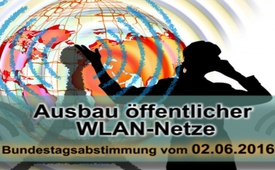 Ausbau öffentlicher WLAN-Netze - Bundestagsabstimmung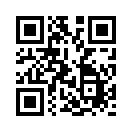 Heute am 2.6.2016 stimmte der deutsche Bundestag über einen Gesetzesentwurf ab, der Anbietern öffentlicher WLAN-Netze, sogenannten Hotspots, Erleichterungen bringt. Zentraler Punkt dabei ist, dass die Anbieter nicht mehr für Rechtsverstöße von Nutzern des „drahtlosen lokalen Netzwerks“ (WLAN) in Haftung genommen werden können. Diese bisher geltende sogenannte „Störerhaftung“ gilt als Hemmschuh für den Ausbau öffentlich verfügbarer WLAN-Netze in Deutschland. Somit fallen die Einschränkungen für Hotspot-Anbieter und ein engmaschigeres WLAN-Netz steht bevor.
Aus diesem aktuellen Anlass zeigen wir Ihnen heute unseren Dokumentarfilm „Mobilfunk - Die verschwiegene Gefahr“. Dieser zeigt die Gefahren elektromagnetischer Strahlung sowohl durch Handy als auch durch WLAN eindrücklich auf.Heute am 2.6.2016 stimmte der deutsche Bundestag über einen Gesetzesentwurf ab, der Anbietern öffentlicher WLAN-Netze, sogenannten Hotspots, Erleichterungen bringt. Zentraler Punkt dabei ist, dass die Anbieter nicht mehr für Rechtsverstöße von Nutzern des „drahtlosen lokalen Netzwerks“ (WLAN) in Haftung genommen werden können. Diese bisher geltende sogenannte „Störerhaftung“ gilt als Hemmschuh für den Ausbau öffentlich verfügbarer WLAN-Netze in Deutschland. Somit fallen die Einschränkungen für Hotspot-Anbieter und ein engmaschigeres WLAN-Netz steht bevor.
Aus diesem aktuellen Anlass zeigen wir Ihnen heute unseren Dokumentarfilm „Mobilfunk - Die verschwiegene Gefahr“. Dieser zeigt die Gefahren elektromagnetischer Strahlung sowohl durch Handy als auch durch WLAN eindrücklich auf.von em.Quellen:http://www.gaeubote.de/gb_27_111101441-1-_Bundestag-will-Ende-der-Stoererhaftung-fuer-WLAN-Betreiber.html?GBID=64487f3cf52a1e6dd29d9b037846662b
http://www.donaukurier.de/archiv/?fs%5Bpage%5D=0&fs%5Btype%5D=ART%2CFRM&fs%5Bqall%5D=wlan&fs%5Bdates%5D%5Bfromday%5D=1&fs%5Bdates%5D%5Bfrommonth%5D=1fs%5Bdates%5D%5Bfromyear%5D=2001&fs%5Bdates%5D%5Btoday%5D=2&fs%5Bdates%5D%5Btomonth%5D=6&fs%5Bdates%5D%5Btoyear%5D=2016&fs%5Bcat%5D=+%28Alle%29&fs%5Border%5D=&fs%5Bnum%5D=10&fs%5Barchivsuche%5D=archivsuche&fs%5Blastsearchedword%5D=&fs%5Bardi%5D=shortDas könnte Sie auch interessieren:#Medienkommentar - www.kla.tv/MedienkommentareKla.TV – Die anderen Nachrichten ... frei – unabhängig – unzensiert ...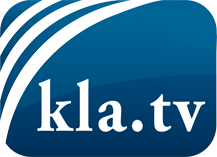 was die Medien nicht verschweigen sollten ...wenig Gehörtes vom Volk, für das Volk ...tägliche News ab 19:45 Uhr auf www.kla.tvDranbleiben lohnt sich!Kostenloses Abonnement mit wöchentlichen News per E-Mail erhalten Sie unter: www.kla.tv/aboSicherheitshinweis:Gegenstimmen werden leider immer weiter zensiert und unterdrückt. Solange wir nicht gemäß den Interessen und Ideologien der Systempresse berichten, müssen wir jederzeit damit rechnen, dass Vorwände gesucht werden, um Kla.TV zu sperren oder zu schaden.Vernetzen Sie sich darum heute noch internetunabhängig!
Klicken Sie hier: www.kla.tv/vernetzungLizenz:    Creative Commons-Lizenz mit Namensnennung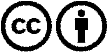 Verbreitung und Wiederaufbereitung ist mit Namensnennung erwünscht! Das Material darf jedoch nicht aus dem Kontext gerissen präsentiert werden. Mit öffentlichen Geldern (GEZ, Serafe, GIS, ...) finanzierte Institutionen ist die Verwendung ohne Rückfrage untersagt. Verstöße können strafrechtlich verfolgt werden.